F O R T S   M Y E R   A N D   M C N A I RINFORMATON  SHEETACCESS:  Per my FONECON on 24 May 2018 (Visitors Center 703-696-0063) those arriving on a chartered bus should have a sponsor with a valid DOD ID Card for retired Army personnel.  All other passengers must show a state issued driver’s license with photo identification.  The driver would not have to be vetted if he/she remained on post.  If the driver leaves post then he/she must be vetted.  For anyone arriving via POV – the five page Visitors Pass (https://www.army.mil/e2/c/downloads/465241.pdf) must be completed UNLESS someone in the vehicle possesses a valid DOD ID Card.  This procedure is the same for both forts.  All non-DoD, non-federally-affiliated visitors must use Hatfield Gate to access Fort Myer and Henderson Hall.   Hatfield Gate, 2nd Street South, Fort Myer, Virginia 22211- Open 24/7 - POSTS TOUR: I contacted Ms. Leah Rubaleaba (Public Affairs Officer at Ft. Myer 703-696-3283 about the possibility of a group tour.  Leah provided relevant up-to-date information regarding tours.  She suggested a walking tour from Patton Hall to the parade ground of Fort Myer, now known as Summerall Field.  Summerall Field is lined by some of the fort's historic buildings and monuments.  Also with walking distance are the stables for the U.S. 3rd Infantry's Army Old Guard Caisson Platoon.  A tour of the stable can be coordinated through the PAO of the Old Guard.  Leah could provide brochures for a brief walking tour.https://www.stripes.com/headstones-and-horses-caisson-platoon-at-arlington-adds-to-solemn-traditions-1.288588Fort McNair no longer offers a walking tour as outlined in their brochure.  http://www.jbmhh.army.mil/WEB/JBMHH/AboutJBMHH/WalkingTourBrochure.pdfAdditionally Joint Base Myer-Henderson holds a quarterly Public Open House of Grant Hall so visitors can access the grounds and see the Grant Hall courtroom and museum.  Unfortunately this Open House is open on the second month of each quarter.  October is the first month of the fourth quarter.  This link is a slideshow from 5 August (second month of the third quarter).  http://dcmemorialist.com/fort-leslie-mcnair/nggallery/slideshowThere are now much tighter security requirements.  Leah suggested a historian – Dr. Paul Severance who is a faculty member at the National Defense University located at Ft. McNair.  Dr. Severance does give special tours of Grant Hall when coordinated with Leah.  https://www.army.mil/article/191908/a_glimpse_into_history_at_grant_halls_public_open_houseTRANSPORTATION:  From my research:  A link to the top ten charter buses in Arlington, VA.  We will need a project officer to coordinate.  https://www.price4limo.com/locations/virginia/charter-bus-arlington/A link to photos and prices:https://www.price4limo.com/quotes/results.php?timestamp=5-10-2018&URL=http%3A%2F%2Fa1limobus.com%2F&first=&pickup=Fort+Belvoir%2C+VA&destination=Arlington%2C+VA&servicetype=Corporate+or+Group+Outing&passengers=52&month=10&date=5&year=2018&timefrom=13%3A00&hours=17%3A00&agree=1The time starts at initial pick up and ends when we return back to that initial start location at the end of the time secured.Several Hotels in the Arlington Area provide free shuttle buses to Ft. Myer.FORT MYER CATERING  From my research: Link to the Officers Club (Patton Hall) https://jbmhh.armymwr.com/programs/patton-hallClub Rooms: are detailed in the link above.Dress Code:  Appropriate, neat casual attire or authorized uniforms may be worn in the Club during the day.The Main Dining Room requires a coat and tie or turtleneck for men and comparable attire for women during dinner on Saturdays.For other nights and Sunday Brunch, a coat and tie is not required.  Casual attire may be worn in all lounges and cafes.Jeans, tank tops, t-shirts, halter tops, cut off shorts, swim wear, athletic wear, and rubber pool shoes are not permitted at any time.Management has the right to use its discretion on any deviation to these dress standards.Catering:  Patton Hall and Spates Community Club & Conference Center at Joint Base Myer-Henderson Hall – Five Star Catering Brochure for Special Eventshttps://jbmhh.armymwr.com/application/files/2615/1975/6473/2017-2018_Five_Star_Catering_Brochure_special_events.pdfFive Star Catering				Phone: 703 524 0200 x 2214 Jackson Avenue				Fax: 703 524 4839Fort Myer, VA 22211				Helena.hollo.naf@mail.mil(703) 524-0200I talked to Helena Hollo from Five Star Catering about dining at Patton Hall.  Right now – all rooms are available for booking.  We should try to book a room about a year in advance.  No membership is required to use Patton Hall.  There is a $300 deposit – which will be refunded when payment in full is received.  The room is free, with a 20% gratuity fee, and no tax.  Since this is a private affair – business casual is the preferred dress code.  If the event is scheduled on a Friday – there will be more time allowed for booking.  Weddings and other events are typically scheduled on Saturdays – which would necessitate less time for booking.  Costs are based on the menu selections.  Helena suggested that someone visit Patton Hall for room selection. To expedite entrance onto the base, Five Star Catering, uses shuttles from nearby hotels or a limo bus to cut down on time at the check in gate.  We would need to stay at a hotel that provides the shuttle service!  And be sure that each guest has a valid, government issued ID (such as a driver’s license).  Proper identification is required to enter the base.FORT MCNAIR “O” CLUB:  https://www.army.mil/article/124758/hidden_gem_fort_mcnair_o_clubThe dining room can be booked for special events after 4 p.m. Monday through Friday and all day Saturday. The dining room can accommodate approximately 60 people for a sit down meal and can serve 120 for standing receptions.The McNair Room can be booked for cocktail parties, meetings, luncheons, retirements or any other special occasion. It can accommodate 25 to 50 for a sit down meal with service and approximately 75 to 100 for a standing reception.  "Anybody who is retired military, active duty military and DoD [Department of Defense] civilian, any person who works for the government can come here.  202-484-5800 ext. 13 or via email at jamey.v.westerman.naf@mail.mil.  She is the Club Manager.                      OH   WELL ! ! !   The PAO confirmed the closing!!!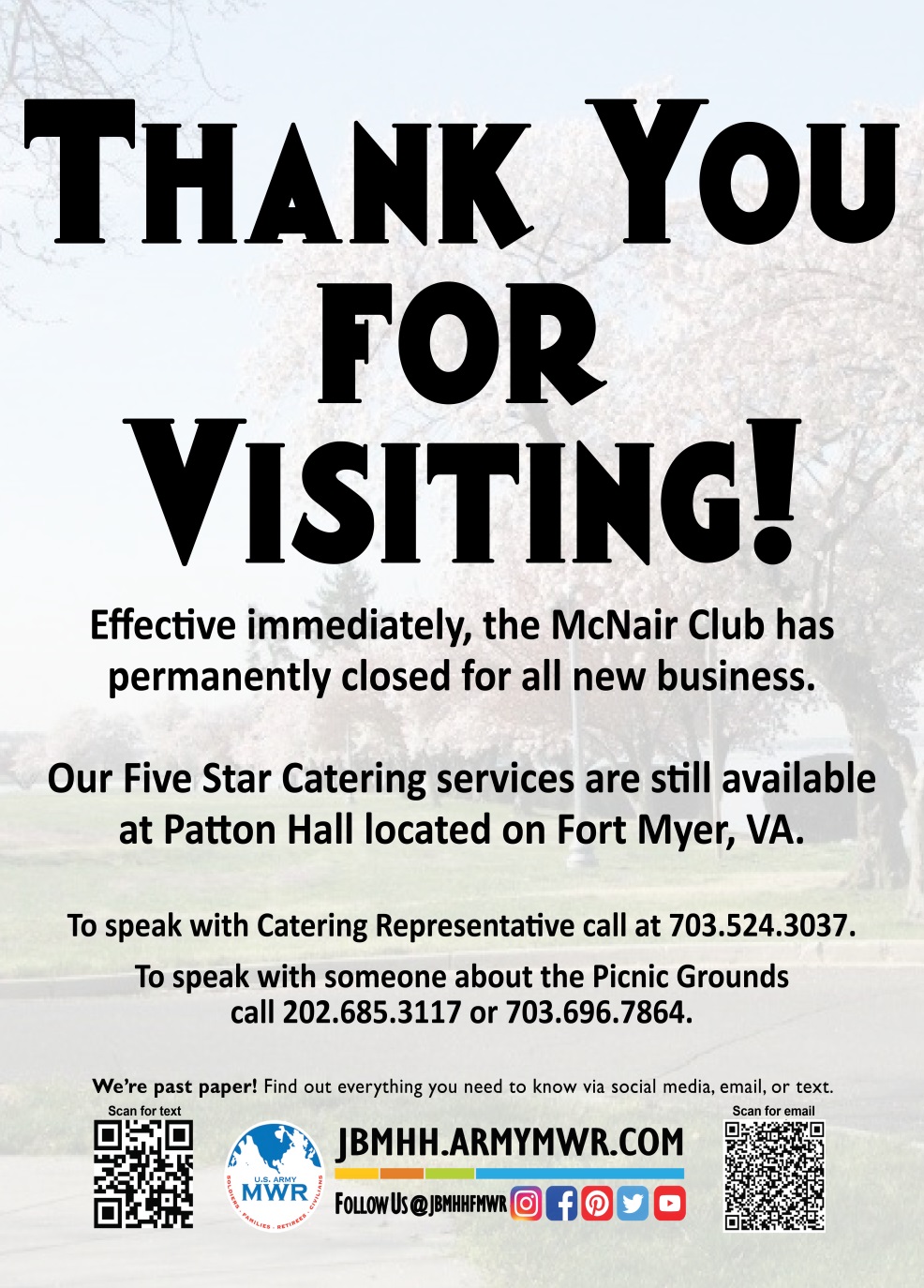 